 ГОСУДАРСТВЕННОЕ БЮДЖЕТНОЕ ПРОФЕССИОНАЛЬНОЕ ОБРАЗОВАТЕЛЬНОЕ УЧРЕЖДЕНИЕ  «НОВОРОССИЙСКИЙ МЕДИЦИНСКИЙ КОЛЛЕДЖ» ПРАКТИЧЕКИЕ РАБОТЫ по учебной дисциплине «История»основной образовательной профессиональной программы по  специальности СПО 34.02.01 Сестринское дело33.02.01 Фармациябазовой подготовкиНовороссийск 2021Практические работы разработаны на основании: -Федерального государственного образовательного стандарта среднего  профессионального образования по специальности СПО 34.02.01 Сестринское дело, базовой подготовки;рабочей программы учебной дисциплины История;учебного плана ГБПОУ «Новороссийский медицинский колледж»;локальных актов ГБПОУ «Новороссийский медицинский колледж».Разработчик:ГБПОУ «Новороссийский медицинский колледж» министерства здравоохранения Краснодарского краяПреподаватель: Н.А. Франке Пояснительная запискаДанный сборник практических работ по истории представляет собой учебное пособие к учебнику «История» В.В. Артемова и Ю.Н. Лубченкова (Издательский центр «Академия», Москва, 2016 г.) разработаны для обучающихся специальностей технического, естественнонаучного профилей с целью организации практической работы в аудитории и проверки знаний, полученных на уроках теоретического обучения.Практические работы составлены с учетом требований ФГОС, задачами которого является формирование общих компетенций при изучении учебной дисциплины, использование активных и интерактивных методов обучения и современных педагогических технологий в учебном процессе, а также практико-ориентированного подхода при реализации учебной дисциплины «История».Данные требования образовательного стандарта нашли свое отражение в разработанных практических работах для обучающихся по специальностям технического и естественнонаучного профилей, которые:- формируют знания и умения по специальности;- формируют общие компетенции.Цели и задачи:Формирование у молодого поколения исторических ориентиров самоидентификации в современном мире, гражданской идентичности личности.Формирование понимания истории как процесса эволюции общества, цивилизации и истории как науки.Усвоение интегративной системы знаний об истории человечества при особом внимании к месту и роли России во всемирно-историческом процессе.Развитие способности у обучающихся осмысливать важнейшие исторические события, процессы и явления.Формирование у обучающихся системы базовых национальных ценностей на основе осмысления общественного развития, осознания уникальности каждой личности, раскрывающейся полностью только в обществе и через общество.Воспитание обучающихся в духе патриотизма, уважения к истории своего Отечества как единого многонационального государства, построенного на основе равенства всех народов России.Освоение содержания учебной дисциплины «История» обеспечивает достижение обучающимися следующих результатов:личностных:- сформированность российской гражданской идентичности, патриотизма, уважения к своему народу, чувств ответственности перед Родиной, гордости за свой край, свою Родину, прошлое и настоящее многонационального народа России, уважения к государственным символам (гербу, флагу, гимну);- становление гражданской позиции как активного и ответственного члена российского общества, осознающего свои конституционные права и обязанности, уважающего закон и правопорядок, обладающего чувством собственного достоинства, осознанно принимающего традиционные национальные и общечеловеческие гуманистические и демократические ценности; готовность к служению Отечеству, его защите;- сформированность мировоззрения, соответствующего современному уровню развития исторической науки и общественной практики, основанного на диалоге культур, а также различных форм общественного сознания, осознание своего места в поликультурном мире;- сформированность основ саморазвития и самовоспитания в соответствии с общечеловеческими ценностями и идеалами гражданского общества; готовность и способность к самостоятельной, творческой и ответственной деятельности;- толерантное осознание и поведение в поликультурном мире, готовность и способность вести диалог с другими людьми, достигать в нем взаимопонимания, находить общие цели и сотрудничать для их достижения;метапредметных:- умение самостоятельно определять цели деятельности и составлять планы деятельности; самостоятельно осуществлять, контролировать и корректировать деятельность; использовать все возможные ресурсы для достижения поставленных целей и реализации планов деятельности; выбирать успешные стратегии в различных ситуациях;- умение продуктивно общаться и взаимодействовать в процессе совместной деятельности, учитывать позиции других участников деятельности, эффективно разрешать конфликты;- владение навыками познавательной, учебно-исследовательской и проектной деятельности, навыками разрешения проблем; способность и готовность к самостоятельному поиску методов решения практических задач, применению различных методов познания; готовность и способность к самостоятельной информационно-познавательной деятельности, включая умение ориентироваться в различных источниках исторической информации, критически ее оценивать и интерпретировать;- умение использовать средства информационных и коммуникационных технологий в решении когнитивных, коммуникативных и организационных задач с соблюдением требований эргономики, техники безопасности, гигиены, ресурсосбережения, правовых и этических норм, норм информационной безопасности;- умение самостоятельно оценивать и принимать решения, определяющие стратегию поведения, с учетом гражданских и нравственных ценностей;предметных:- сформированность представлений о современной исторической науке, ее специфике, методах исторического познания и роли в решении задач прогрессивного развития России в глобальном мире;- владение комплексом знаний об истории России и человечества в целом, представлениями об общем и особенном в мировом историческом процессе;- сформированность умений применять исторические знания в профессиональной и общественной деятельности, поликультурном общении;- владение навыками проектной деятельности и исторической реконструкции с привлечением различных источников;- сформированность умений вести диалог, обосновывать свою точку зрения в дискуссии по исторической тематике.Все задания сборника направлены на усвоение, повторение и закрепление знаний, полученных при изучении материала учебника «История» В.В. Артемова и Ю.Н. Лубченкова. Выполнение практических работ способствует овладению умениями и навыками поиска, систематизации и комплексного анализа исторической информации, составлению схем и таблиц, формированию исторического мышления – способности рассматривать события и явления с точки зрения их исторической обусловленности, критически анализировать источники, устанавливать причинно-следственные связи, делать выводы, представлять результаты изучения исторического материала в виде таблиц и схем. Выполнение некоторых заданий требует дополнительных знаний, что свидетельствует о кругозоре обучающихся.Практические занятия включают в себя различные типы заданий:- задания репродуктивного характера. В ответах на такие задания обучающимся следует перечислить причины, последствия, значений событий. Дать определение понятиям. Критерием оценки является правильность и полнота ответа.- задания на заполнение таблиц. Таблицы заполняются полностью. Критерием оценки является правильность и полнота заполнения граф таблицы.- задания по работе с источниками, документами. Внимательно прочитав источник, нужно выполнить сформулированное задание. В данном случае оценивается правильность и полнота ответа.Каждая практическая работа содержит цели, формируемые знания и умения, общие требования к оформлению, инструктивный материал по выполнению предложенных заданий.Практические работы имеет четко выдержанную структуру содержания.В пособии содержатся рекомендуемые нормативно-правовые источники, литература, Интернет-ресурсы. При выполнении практических работ автором уделено внимание студентов на соблюдение инструктажа по технике безопасности при выполнении практических работ в кабинете информационных технологий и учебных аудиториях, оснащенных оргтехникой.Виды практических работ студентов по учебной дисциплине «История»:1. Чтение основной и дополнительной литературы. Самостоятельное изучение материала.2. Поиск необходимой информации в сети Интернет.3. Работа со словарем, справочником.4. Работа с тестовым материалом5. Работа с тематическими вопросами6. Составление таблиц, в т.ч. хронологических7. Подготовка устного сообщения Порядок и методика выполнения заданий:Практические работы выполняются в тетрадях по истории. Обязательно указывается вид работы (практическая №…), тема работы, цель работы. В конце работы обучающийся самостоятельно делает вывод по изученной теме.Формы контроля практической работы студентов:1 Проведение письменного опроса2 Организация самопроверки, взаимопроверки выполненного задания в группе.3 Обсуждение результатов выполненной работы на занятии.4 Просмотр и проверка выполнения практической работы преподавателем.5 Проведение устного опроса.6 Организация и проведение индивидуального собеседования.7 Организация и проведение собеседования с группой.8 Защита отчетов о проделанной работе.Критерии оценивания устного ответаКритерии оценивания практической работыПеречень практических работПРАКТИЧЕСКАЯ РАБОТА №1Тема 1.3. Индустриально развитые страны после Второй мировой войныЦель работы: в ходе практического занятия учащиеся должны научиться давать характеристику социально-экономическим и политическим тенденциям развития ведущих капиталистических стран, овладеть основными терминами и понятиями, знать политических лидеров стран.  Продолжительность занятия: 90 минутПеречень оснащения и оборудования, источников: учебник В.В. Артемьев «ИСТОРИЯ, часть 2». М.:Издательский центр «Академия», §87.Задание №1Выпишите индустриально-развитые страны после Второй мировой войны и их политических лидеров.Задание №2Отметьте проблемы, с которыми страны Запада столкнулись в 60—70е годы.Топливно-энергетический кризисНехватка продуктов питанияТерроризмМолодежные бунтыКризис плановой экономикиЭкологический кризисЗапаздывание научно-технической революцииМассовое забастовочное движение трудящихсяОбнищание средних слоев населенияКрах фондового рынков.Задание №3Отметьте верные соответствия двух понятий.Либерализм – свободный рынок Сегрегация – рост промышленного производства Приватизация – изменение формы собственности Интеграция – создание Европейского Союза Государственное регулирование - неоконсерватизмЗадание №4Соотнесите страны и особенности их развития.Задание №5Выполните тестовые задания.1. Причиной быстрого экономического восстановления стран Запада после Второй мировой войны является:1) введение единой европейской валюты
2) сокращение государственных расходов
3) развитие научно-технического прогресса
4) установление таможенных барьеров между странами2. Международная организация, созданная в 1957 г. для осуществления экономической интеграции:1) ВТО
2) ЕЭС
3) ОВД
4) НАФТА3. Экономическое развитие за счет вовлечения в производство новых материальных и людских ресурсов называется:1) интенсивным
2) капиталистическим
3) экстенсивным
4) постиндустриальным4. Государство благосостояния характеризуется:1) массовым потреблением
2) высоким уровнем безработицы
3) господством государственной собственности
4) большим разрывом в доходах различных групп населения5. Какие черты характерны для зрелого индустриального общества? Укажите два верных ответа из пяти предложенных.1) рыночная экономика
2) низкие темпы экономического развития
3) создание крупного машинного производства
4) использование наукоемких, энергосберегающих технологий
5) занятость подавляющей части населения в сельском хозяйстве 6. Причиной быстрого экономического восстановления стран Запада после Второй мировой войны является:1) использование дорогих энергоносителей
2) установление высоких таможенных пошлин
3) уменьшение государственного регулирования
4) стабильность международной валютной системы7. Международная организация, созданная в 1995 г. с целью либерализации международной торговли и регулирования торгово-политических отношений государств-членов:1) ВТО
2) ЕЭС
3) ОВД
4) НАФТА8. Производство за счет повышения производительности труда и достижений научно-технического прогресса называется:1) интенсивным
2) капиталистическим
3) экстенсивным
4) постиндустриальным9. Государство благосостояния характеризуется:1) сокращением демократических прав и свобод
2) преобладанием в составе населения рабочих
3) сокращением государственных расходов
4) социальной защищенностью граждан10. Какие черты характерны для экономического развития стран Запада в 1950-1960-е гг.? Укажите два верных ответа из пяти предложенных.1) сокращение доходов населения
2) высокие цены на энергоресурсы
3) массовое производство товаров и услуг
4) низкие темпы экономического развития
5) рост непроизводственной сферы и сферы услугВывод по теме: обучающийся выполняет самостоятельно, согласно изученной теме и целей работы.ПРАКТИЧЕСКАЯ РАБОТА №2Тема 2.4. Интеграционные проекты экономического и политического развития Европы.Цель работы: определить процессы европейской интеграции после II Мировой войны, их взаимосвязь и значение.Продолжительность занятия: 90 мин.Перечень оснащения и оборудования, источников: информационный лист 1Задание 1:По первому пункту информационного листа «Панъевропейское движение, формирование системы Европейских Сообществ» темы составить  план для письменной работы.Задание 2.По второму вопросу «Углубление и расширение европейской интеграции» СОСТАВИТЬ ХРОНОЛОГИЧЕСКУЮ ТАБЛИЦУ (дата… событие..) (расположить даты в хронологической последовательности и обозначить событие согласно дате). Сделать краткий вывод.Задание 3. Заполнить таблицу, сделать краткий вывод по вопросу (?для чего необходимо было создание данных программ):ВНИМАНИЕ!!! Заполнение таблицы требует навыков самостоятельного поиска информации.Задание 4Заполните таблицу и сделайте краткий вывод по полученному результату в таблицеИФОРМАЦИОННЫЙ ЛИСТ №1ТЕМА 2.4.ИНТЕГРАЦИОННЫЕ ПРОЕКТЫ В ЕВРОПЕ.Панъевропейское движение, формирование системы Европейских Сообществ.  Углубление и расширение европейской интеграции.  Программы «Эврика», «ЭСПРИТ», «РЕЙС», «БРАЙТ».  Изменения в Восточной Европе в 80-90хгг XX в. и их влияние на Европейское Сообщество. 1.ПАНЪЕВРОПЕЙСКОЕ ДВИЖЕНИЕ, ФОРМИРОВАНИЕ СИСТЕМЫ ЕВРОПЕЙСКИХ СООБЩЕСТВ. Панъевропейский союз (англ. Paneuropean Union) — общественно-политическое движение, направленное на объединение всех европейцев в сильную Европу, которая способна эффективно продвигать свои интересы и идеалы в мире. Панъевропейский союз основан Рихардом Куденхове-Калерги в Вене. Отдельные национальные организации Панъевропейского союза создавались в европейских странах в середине 20-х годов ХХ века. Свою задачу Союз видит в евроинтеграции, политическом и экономическом объединении европейских народов на равноправной демократической основе и на базе общих для европейцев христианских ценностей. В 1923 г. в Вене вышел манифест Рихарда Куденхове-Калерги «Пан-Европа», призывающий к объединению Европы перед лицом угроз, подстерегающих Европу: новой мировой войны, экономической гегемонии США, экспансии Советской России. Идеи Куденхове-Калерги сразу нашли отклик в кругах европейских интеллектуалов. В 1924 году вышел первый номер регулярного журнала «Пан-Европа» – официального печатного органа Панъевропейского союза. В октябре 1926 года в Вене состоялся Первый конгресс панъевропейского движения, в котором приняли участие 2000 представителей 24 народов Европы, а КуденховеКалерги был избран Международным президентом. В 1927 году его почетным президентом стал французский министр иностранных дел Аристид Бриан. На заседании Лиги наций 5 сентября 1929 года в Женеве был поставлен вопрос о создании Федерации европейских народов. Осуществить эту идею помешал охвативший Европу экономический кризис. В мае 1930 г. в Берлине прошел Второй, а в октябре 1932 г. в Базеле – Третий панъевропейский конгресс, на котором Куденхове-Калерги выдвинул тезис о непримиримом отношении к Гитлеру и Сталину. В 1933 году панъевропейская литература в Германии была запрещена и сожжена (объединение Европы, по мнению нацистов, привело бы к недопустимому «смешению рас»). Организация переместилась в Австрию. 1935 г. в Венском парламенте прошло заседание Четвертого панъевропейского конгресса, посвященное борьбе с национал-социализмом. В марте 1938 г., после аншлюса Австрии, нацисты разгромили секретариат Панъевропейского союза в Вене, а Р. Куденхове-Калерги был вынужден бежать в Швейцарию. В 1940 г. он эмигрировал в Нью-Йорк, где в марте 1943 г. состоялся Пятый конгресс пан-Европы. 19 сентября 1946 г. Уинстон Черчилль произнес в Цюрихском университете речь, посвященную необходимости создания Соединенных Штатов Европы, текст которой был подготовлен совместно с Рихардом Куденхове-Калерги. После Второй мировой войны Р. Куденхове-Калерги стремится привлечь к процессу объединения Европы Уинстона Черчилля и Шарля де Голля, выступает за освобождение народов Центральной и Восточной Европы от советской оккупации и более тесное экономическое и политическое объединение свободных европейских государств. Одновременно он остро критикует узко экономическую и технократическую направленность европейской послевоенной интеграции. Европейские социалисты обвиняют панъевропейское движение в правом консерватизме, христианской направленности и монархизме. Особую неприязнь вызывает у них резкое неприятие панъевропейцами социализма и коммунизма. В 1965 г. Р. Куденхове-Калерги складывает с себя функции почетного президента и проводит реорганизацию Панъевропейского союза при участии международного генерального секретаря организации Витторио Понса. В 1973 г. по предложению президента Франции Жоржа Помпиду Международным президентом Панъевропейского союза избирается Отто фон Габсбург, который в 1979 г. принимает участие в первых прямых выборах в Европарламент. В годы «холодной войны» Панъевропейский союз поддерживает оппозиционные движения стран Восточной Европы, отделения Союза в этих странах способствуют падению коммунистического режима. 19 августа 1989 г. в Шопроне состоялся исторический «панъевропейский пикник». После распада социалистического блока в Панъевропейский союз вступает Венгрия (1989), отделения союза создаются в Чехии, Словакии, Польше, Румынии, Хорватии. В декабре 1990 г. в Праге прошло генеральное собрание Панъевропейского союза, в котором приняли участие 400 делегатов от 26 больших и малых европейских народов. В апреле 2002 г. в Вене и Братиславе состоялся Панъевропейский конгресс, посвященный 80-летию основания Союза. Уже вскоре после окончания Второй мировой войны началось возрождение европеистского движения. Под руководством Кудерхове-Калерги был воссоздан Европейский парламентский союз, ставший политическим клубом парламентариев из стран Западной Европы. В декабре 1946 г. в Париже состоялось образование Европейского союза федералистов, развивавшего традиции довоенного Панъевропейского союза. 24 октября 1950 г был обнародовал план создания объединенных европейских вооруженных сил, которые могли бы стать ядром Европейского оборонительного сообщества (ЕОС). В мае 1952 г. договор о ЕОС был подписан представителями Франции, ФРГ. Италии, Бельгии, Нидерландов и Люксембурга. Но он так и не вступил в силу, поскольку новый состав французского парламента отказался ратифицировать договор. Дискуссии о ЕОС длились во французских политических кругах до августа 1954 г. и наглядно показали, что глубокая политическая интеграция воспринималась даже многими сторонниками Единой Европы как угроза национальному суверенитету. В 1956 г. комитет под председательством премьер-министра Бельгии П.-А. Спаака подготовил концепцию интеграции в двух сферах - общей экономической политике и контроле над использованием ядерной энергетики. В соответствии с нею в 1957 г. странами «шестерки» в Риме были заключены учредительные договоры Европейского экономического Сообщества (ЕЭС) и Европейского агентства по атомной энергии (Евроатом). Так сложилась тройственная система Сообществ - ЕОУС, ЕЭС и Евроатома. Компетенция каждого из них определялась собственным учредительным договором, но институциональная структура постепенно становилась единой (окончательно этот процесс «слияния» завершился в 1967 г. с образованием единого Совета министров. Комиссии европейских Сообществ, Европарламента и Суда). 2. УГЛУБЛЕНИЕ И РАСШИРЕНИЕ ЕВРОПЕЙСКОЙ ИНТЕГРАЦИИ. 27 октября 1970 г. на встрече министров иностранных дел «шестерки» был утвержден Доклад о проблемах политической унификации  Термин «политическая» относился в данном случае лишь к внешнеполитической сфере. В соответствии с «Докладом» было решено перейти к постепенному формированию механизма «единой европейской внешней политики». В 1973 г. после утверждения Советом министров «Доклада о сотрудничестве в области внешней политики» создаваемая система получила название Европейского политического сотрудничества (ЕПС). Характерно, что никакого учредительного договора по обеспечению ЕПС не было принято, и никакая специальная наднациональная структура не создавалась. Впоследствии ЕПС стали называть «второй опорой» европейской интеграции. В отличие от системы Сообществ она не была институционализирована и развивалась в качестве политического процесса, а не правового института. Кроме создания системы ЕПС в 1970 г. начался переход Сообществ на новый принцип финансирования. С этого времени бюджет каждого из Сообществ начал формироваться не за счет налогов и пошлин, взимаемых с граждан и юридических лиц, а на основе «собственных ресурсов» - доходов от импортных пошлин на товары, ввозимые на территорию общего рынка, налогов на сельскохозяйственную продукцию, а также доли налога на добавленную стоимость. В 1971 г. был принят «план Вернера» (по имени автора проекта премьер-министра Люксембурга Пьера Вернера). Он предусматривал переход к Экономическому и валютному союзу стран Сообществ в 1980 г. Проведение подобных реформ должно было стимулировать интеграцию не только в экономической, но и политической сфере, поскольку окончательно придавало Сообществам характер целостного социально-экономического и правового пространства. В 1973 г. главами государств Сообществ был принят программный документ «Об облике Европы», где еще раз подчеркивалась неразрывная связь политической и экономической интеграции. В 1974 г. в Париже на встрече глав государств и правительств Сообществ было решено вывести их политическое сотрудничество на новый уровень. Совет Сообществ был преобразован в Европейский Совет, который должен был собираться на высшем уровне не менее трех раз в год. Подтверждалось намерение тесно координировать дипломатическую деятельность стран Сообществ «во всех сферах международных отношений». Была поставлена задача по анализу перспектив перехода к прямым выборам в Европарламент и учреждения Паспортного Союза (как первого шага к вводу единого европейского гражданства). Комиссии под руководством премьер- министра Бельгии Лео Тиндемана было поручено подготовить доклад о возможности разработки универсальной концепции Европейского Союза, который мог бы заменить систему Сообществ. Исключительно большое значение для институционального развития Сообществ приобрела деятельность Суда. Именно в решениях Суда впервые были закреплены принципы прямого действия европейского нрава (дело «Van Gend en Loos» 1963 г.) и верховенства европейского права над национальным (дело «Costa» 1964 г.). В 1970 г. суд провозгласил и в 1978 г. закрепил принцип приоритета учредительных договоров Сообществ над конституциями стран, ратифицировавших их (дела «Internationale Handelsgesellschaft» и «Simmenthal»). В 1971 г. в комментариях Суда было зафиксировано правило, согласно которому страны-участницы Сообществ не могут подписывать межгосударственные соглашения по вопросам, находящимся в исключительной компетенции Сообществ. В 1979 г. большинство стран Сообществ (кроме Великобритании и Греции) подписали соглашение о вводе «европейской валютной системы» (ЕВС), или «валютной змеи». Основу этой системы составило установление курсовых соотношений между национальными валютами с пределом колебаний в 2,25 %. Поддержка согласованных курсов обеспечивалась валютными интервенциями центральных банков стран ЕЭС, а также предоставлением краткосрочных и среднесрочных кредитов Европейским фондом валютного сотрудничества. Создание «валютной змеи» позволило европейским странам стабилизировать финансовую систему и более активно проводить антиинфляционную политику. Однако сам механизм ЕВС оказался не очень эффективным. В условиях либерализации мирового валютного рынка сохранение регионального золотого стандарта ограничивало воз-можности по использованию валютного курса в качестве инструмента экономической политики. К тому же потенциал финансовых систем стран ЕЭС был слишком разным. Помимо активного сотрудничества в валютно-финансовой сфере основными направлениями экономической интеграции оставались общая торговая, антимонопольная, научно-промышленная, сельскохозяйственная, транспортная политика. 3. ПРОГРАММЫ «ЭВРИКА», «ЭСПРИТ», «РЕЙС», «БРАЙТ». «Эврика» - европейская программа научно-технического сотрудничества. Европейская программа научно-технического сотрудничества в области высоких технологий "ЭВРИКА" имеет статус международной правительственной организации. Деятельность Программы направлена на создание и обеспечение условий для эффективного международного научнотехнического, инновационного сотрудничества в области высоких технологий с целью повышения конкурентоспособности экономики и промышленности государств-участников программы "ЭВРИКА". Эта задача реализуется путем организации международной проектной деятельности, базирующейся на передовых технологиях. Основные направления деятельности Программы:  Деятельность программы ЭВРИКА распространяется на товары и услуги в следующих областях высоких технологий:  энергетика,  окружающая среда,  информационные технологии,  коммуникации и связь,  новые материалы,  медицина и биотехнологии,  робототехника,  лазерная техника,  транспортные технологии Основной задачей программы является развитие международного сотрудничества с целью повышения производительности и конкурентоспособности европейской промышленности и экономики и создание тем самым основы для улучшения качества жизни и занятости населения.  Эта задача реализуется путем содействия развитию промышленного, технологического и научного сотрудничества при осуществлении совместных проектов, базирующихся на высоких технологиях.  Научно-технологические проекты программы ЭВРИКА осуществляются в гражданской сфере и предназначены для последующей коммерческой реализации на мировом рынке высокотехнологичной продукции. В 1982 году была создана программа ЭСПРИТ (ESPRIT-European Strategic Programme for Research and Development in Information Technology). Программа ЭСПРИТ регламентирует проведение совместных «доконкурентных» исследований. По этой программе финансируются научные проекты, в которых участвуют представители не менее чем двух европейских стран. Результаты исследований, проведѐнных в рамках ЭСПРИТ, становятся достоянием всех стран ЕС. 4. ИЗМЕНЕНИЯ В ВОСТОЧНОЙ ЕВРОПЕ В 80-90ХГГ XX В. И ИХ ВЛИЯНИЕ НА ЕВРОПЕЙСКОЕ СООБЩЕСТВО. Формально изменения, начавшиеся в Советском Союзе в 1985 г., были одобрены и поддержаны руководством коммунистических партий восточноевропейских стран. Были сделаны аналогичные заявления, приняты соответствующие постановления и решения. Но в действительности советская «перестройка» вызвала резко негативную реакцию, особенно так называемое «новое политическое мышление», тезис о свободе выбора. Как и в Советском Союзе, реальных изменений в политической системе и экономике не произошло. В то же время имело место ослабление Организации Варшавского договора и СЭВ, резкое сокращение экономической помощи со стороны СССР.    В 1989–1990 г. во всех восточноевропейских государствах произошли радикальные перемены, в результате которых коммунистические партии были отстранены от власти. Они получили два названия: а) «бархатные» революции (имеется в виду, что смена правящих политических сил произошла мирно, без насилия и крови, определенное исключение составили лишь Румыния и Югославия);  б) демократические революции (подразумевается переход от тоталитаризма к демократии).   Существует несколько точек зрения на характер событий 1989–1990 г. Наиболее аргументированная и общепринятая заключается в том, что это были массовые народно-демократические революции. В итоге массовых выступлений (особенно в ГДР, Чехословакии, Румынии) к власти пришли новые политические силы, которые и начали осуществлять перемены революционного содержания. В Польше, Венгрии, Югославии они хотя и не сопровождались массовыми движениями именно в это время, но явились результатом длительных эволюционных процессов 80-х годов. Эта эволюция произошла под давлением масс и привела к революционным политическим переменам.    Обращает на себя внимание масштабность перемен на рубеже 80-90-х годов. В течение примерно года, с середины 1989 до середины 1990 г., произошла серия революций в странах Центральной и Юго-Восточной Европы. В июне 1989 г. антисоциалистическая оппозиция победила на парламентских выборах в Польше. В октябре этого же года на съезде Венгерской социалистической рабочей партии победило реформаторское направление, которое реорганизовало ВСРП в социалдемократическую партию и высказалось за рыночную экономику, многообразие форм собственности. В ноябре пленум ЦК Болгарской компартии сместил Т.Живкова, а в Чехословакии после студенческих волнений КПЧ была отстранена от власти. В ноябре-декабре 1989 г. было сформировано коалиционное правительство в ГДР. Декабрь принес свержение режима Чаушеску в Румынии. В январе 1990 г. произошел фактический распад СКЮ, началась дезинтеграция Югославии. В мае 1990 г. всеобщая стачка привела к формированию коалиционного правительства в Албании.   Революции 1989–1990 г. в странах региона явились результатом общенациональных кризисов, сочетания внутренних и внешних факторов. Основной внешнеполитической предпосылкой явилась «перестройка» в СССР, подготовившая слом прежней системы идейно и политически: имеется в виду гласность, новое в идеологии, отказ Москвы от диктата в социалистическом лагере. Анализируя внутренние факторы, следует в первую очередь подчеркнуть, что социализм как путь развития и его сталинская модель были для стран Европы в целом инородны. Ни одна из них не смогла к нему адаптироваться ни через национальную специфику, ни через частичные реформы, ни через кризисы. Консервативная административно-командная система превратилась в тормоз развития: фактическая однопартийность не позволяла учитывать требования времени; монополия на власть вела к политической и моральной деградации руководящего слоя партийно-государственного и хозяйственного аппарата; господствующая идеология оказалась в состоянии стагнации.   Необходимо также обратить внимание на то, что в странах региона сохранялись некоторые элементы или остатки гражданского общества: некоммунистические партии в рамках национальных фронтов в Чехословакии, Болгарии и другие неформальные объединения. Накопились и обострились экономические проблемы. Все вышеуказанное, взятое в комплексе, обусловило необходимость радикальных изменений и быстроту краха административно-командной системы в странах Центральной и Юго-Восточной Европы.   Содержание революций – радикальная смена политических сил, находящихся у власти. В некоторых странах (например, Польше и Чехословакии) власть перешла к явно несоциалистическим и даже антикоммунистическим движениям. В других (например, в Болгарии, югославских республиках Сербии и Черногории) произошла модернизация компартий и их программ, что позволило им в течение некоторого времени сохранить властные полномочия.   Общая направленность всех революций однопланова. Их разрушительный аспект был обращен против тоталитаризма, отсутствия или нарушения гражданских прав, против неэффективной административно-командной экономики, коррупции. Созидательная сторона была ориентирована на установление политического плюрализма и реальной демократии, приоритета общечеловеческих ценностей, на развитие экономики по действующим в высокоразвитых странах законам, на повышение жизненного уровня. Если формулировать положительную направленность революций предельно кратко, то необходимо выделить два главных направления движения – к демократии и рынку.    Разрушительный аспект был плодотворным – прежние политические системы погибли очень быстро. С созданием же нового общества дела обстояли не так просто и быстро, особенно медленно осуществляется переход к рыночной экономике. Это объясняется многими причинами. К объективным факторам необходимо отнести архаичную и громоздкую экономическую структуру, необходимость огромных капиталовложений в производство и социальную сферу, разные стартовые позиции государств. Чехословакия и ГДР несколько условно могут быть отнесены к государствам с довольно высоким уровнем развития, Польша, Венгрия, Хорватия и Словения – страны среднего развития, а Болгария, Румыния, четыре другие республики бывшей Югославии (Сербия, Черногория, Македония, Босния и Герцеговина), Албания – низкого. Среди субъективных обстоятельств следует отметить сохранение антикапиталистических сил, высокую социальную цену реформ (безработица, инфляция) и различные формы протеста, утвердившуюся при социализме психологию уравнительства, отсутствие необходимого научного обоснования перемен.   Для событий 1989–1990 г. была характерна неустойчивость участвовавших в них идейнополитических сил. Их можно обозначить как антитоталитарные, но более точно – невозможно, так как они были далеки от отчетливого идеологического и социально-политического самоопределения. В сущности, это были шаткие коалиции весьма разнообразных в социально-политическом и идейном отношении, неоформившихся течений (например, «Солидарность» в Польше, «Гражданский форум» в Чехословакии). Они были едины только в борьбе против старой власти, поэтому вскоре после победы пестрые объединения распались. В каждой стране действовало большое количество политических партий, которые стремились к власти и которым было трудно найти общий язык. Путь к стабильности был весьма сложен вследствие тяжелого, как правило, экономического положения, социальной напряженности, острых политических конфронтаций, ностальгии значительной части населения по временам социализма.   С социальной точки зрения, основное содержание современного периода проявляется в динамичном расслоении и поляризации общества. С одной стороны, появилась небольшая группа богачей, с другой – трудящиеся, лишенные прежней социальной защиты. Расслоение ускоряется по мере складывания рыночных отношений, охватывает все слои населения, но в разной степени. Драматическая социальная проблема номер один – безработица.   С позиций геополитики и международных отношений в Европе и мире, революции рубежа 80–90-х годов привели к резкой смене внешнеполитических и экономических ориентаций стран Центральной и Юго-Восточной Европы. На рубеже 1990–1991г. была ликвидирована военнополитическая Организация Варшавского договора. СЭВ, введя с 1 января 1991г. взаиморасчеты в конвертируемой валюте, погиб, что нанесло сильнейший удар по экономике всех восточноевропейских государств. Для подавляющего большинства стран региона (за исключением Сербии и Черногории) с самого начала 90-х годов характерно стремление максимально быстро вступить в Европейское сообщество, НАТО и другие западные структуры. Одновременно выяснилось, что их интеграция с Западом будет проходить сложно, долго и болезненно.   Расширение НАТО грозило нарушением сложившегося баланса международных сил. Оно встретило сильное противодействие России и Беларуси, не желавших граничить с государствами супермощного блока. И тем не менее, процесс движения НАТО на восток начался. Весной 1999 г. в ряды блока была принята первая группа восточноевропейских государств – Чехия, Польша, Венгрия. Во время агрессии стран НАТО против Союзной Республики Югославии (март – июнь 1999 г.) все бывшие социалистические страны Центрально-Восточной Европы поддержали военные действия против двух югославских республик, предоставили свое воздушное пространство для самолетов НАТО и т.д. Македония выделила свою территорию для развертывания сухопутных войск блока перед вводом их в Косово. Во время и после антиюгославской агрессии соседние с СРЮ государства (Македония, Болгария, Босния и Герцеговина) форсировали свое движение в НАТО. В целом этот курс проводят все государства Центрально-Восточной Европы, при частичном исключении Сербии, Черногории, Албании. Думается, что в ближайшее время произойдет дальнейшее расширение блока НАТО за счет еще одной группы стран региона.    Польша. На пленуме ЦК ПОРП (январь 1989 г.) сторонники радикальных реформ добились принятия решений о переходе к политическому плюрализму и о диалоге компартии с другими общественно-политическими силами. В феврале – апреле 1989 г. состоялся ряд заседаний «круглого стола» (ПОРП, оппозиция, католическая церковь), на которых стороны договорились о разрешении оппозиционной деятельности, легализации «Солидарности », изменении закона о выборах. На парламентских выборах (июнь 1989 г.) победу одержала оппозиция. В конце 1989 г. в Польше было сформировано коалиционное правительство, которое возглавил представитель «Солидарности» и католической церкви Т.Мазовецкий и в котором было только четыре министра- коммуниста.    После этого ускорился процесс формирования новых политических и экономических структур. Изменилось даже название государства: Речь Посполита Польска (Республика Польша) вместо ПНР. Президентом на выборах 1991г. был избран бывший лидер «Солидарности» Л. Валенса. «Солидарность» раскололась, а значительная часть членов этого профсоюза-партии перешли в оппозицию к правительству и президенту. ПОРП в январе 1990 г. была преобразована в Социалдемократию Республики Польша, поддерживающую многопартийность и рыночную экономику. В стране действует свыше 50 партий, среди которых много католических.  Перевод экономики на законы рынка проходил под руководством министра финансов Л. Бальцеровича и осуществлялся методом «шоковой терапии». Сразу были введены свободные цены, открыты границы для иностранных товаров, начата приватизация государственной собственности. Рынок стабилизировался, но польская промышленность более-менее приспособилась к новым условиям лишь в середине 90-х годов. Безработица была и остается массовой. Серьезные экономические проблемы сохраняются, несмотря на большую помощь Запада (инвестиции, «списание» половины внешнего долга).  Внутриполитическая жизнь в 90-е годы отличалась нестабильностью. Правительства часто менялись. Президент Валенса постоянно конфликтовал с парламентом. С ноября 1995 г. президентом Польши является лидер Социал-демократии Александр Квасьневский.   Восточная Германия. Летом 1989 г. эмиграция граждан ГДР в ФРГ приобрела массовый характер – до конца года свыше 200 тысяч переселились в Западную Германию. Во многих городах проходили массовые манифестации с требованием немедленно начать политические и экономические реформы. В октябре 1989 г. Э.Хонеккер был вынужден уйти с высших постов в партии и государстве. Парламент исключил из конституции статью о руководящей роли компартии, сформировал коалиционное правительство. Была открыта граница с Западным Берлином. СЕПГ признала свои ошибки и злоупотребления, изменила свое название на Партию демократического социализма (ПДС).   На парламентских выборах (март 1990 г.) ПДС потерпела поражение. Начался процесс подготовки к объединению Восточной и Западной Германии. Был разрушен символ «железного занавеса» – Берлинская стена. По решению парламентов ГДР и ФРГ с 1 июля 1990 г. начал действовать договор об экономическом и валютном союзе двух частей Германии. 3 октября 1990 г. ГДР прекратила свое существование, вместо нее появились пять новых федеральных земель ФРГ. Две части Германии объединились.   Чехословакия. Осенью 1989 г. проходят манифестации оппозиции, которая консолидируется, начинает возглавлять массы и требует перехода к многопартийности и рыночной экономике. После разгона 17 ноября 1989 г. демонстрации пражских студентов наблюдается рост протеста. Оппозиция создала общественно-политическое объединение «Гражданский форум», руководителем которого стал Вацлав Гавел. Оно возглавило массовые выступления под лозунгами возврата к демократии и гуманизму.   В декабре 1989 г. КПЧ по существу капитулировала, согласившись с решением парламента об отмене конституционной статьи о руководящей роли компартии. Федеральное собрание избрало своим председателем А.Дубчека, президентом страны – В.Гавела, сформировала многопартийное правительство. В 1990-1991г. страна получила название Чешской и Словацкой Федеративной Республики. Началась денационализация, было заключено соглашение о выводе советских войск. Перестройка экономики протекала без особых социальных потрясений. Был принят закон о люстрациях, запрещающий бывшим функционерам КПЧ и работникам госбезопасности занимать любые руководящие должности.  На парламентских выборах (июнь 1992 г.) и в Чехии, ив Словакии победили партии, лидеры которых сразу объявили о скором, но цивилизованном «разводе» двух республик. На июльских (1992 г.) выборах президента в Федеральном собрании не был избран В.Гавел, сторонник единого государства чехов и словаков. Погиб в автокатастрофе стоящий на этих же позициях А.Дубчек. В конце ноября 1992 г. парламент незначительным большинством голосов утвердил ликвидацию ЧСФР. В ночь на 1 января 1993 г. на политической карте появились новые государства – республики Чехия и Словакия.   Президентом Чехии является В.Гавел (в январе 1998 г. он был избран на второй пятилетний срок). До конца 1997 г. правительство страны состояло из представителей правых политических сил, а премьер-министром являлся лидер Гражданской демократической партии В.Клаус. С 1998 г. социально-экономические мероприятия в стране проводит «левое» правительство, возглавляемое лидером чешских социал-демократов Милошем Земаном.   Стратегическое направление всей внутренней политики номер один в Чехии остается неизменным на протяжении существования республики – активный переход к рынку и гражданскому обществу, но без шоковой терапии. Реформирование экономики протекает весьма успешно, с лучшими среди бывших социалистических стран показателями.   С 1999 г. Чехия является членом блока НАТО. Она входит в состав группы стран, прием которых в Евросоюз намечен на 2004 г. Крупнейшим торговым партнером Чехии является ФРГ (примерно 1/3 импорта и экспорта).   В Словакии реформы проходят несколько медленнее, но с неплохими результатами. С конца 90-х годов у власти находится коалиция правых и центристских сил (президент Рудольф Шустер, правительство М.Дзуринды).   Болгария. Радикальные реформы в этой стране были начаты «сверху» – новым коммунистическим руководством. Компартия на некоторое время сохранила власть, а затем продолжала занимать довольно сильные политические позиции в стране.  Крах болгарской «перестройки» привел в ноябре 1989 г. к отстранению Т.Живкова. Генеральным секретарем ЦК БКП был избран министр иностранных дел Петр Младенов, который вскоре занял и учрежденный пост президента Болгарии. В январе 1990 г. на внеочередном съезде БКП приняла «Манифест о демократическом социализме» (признание деформаций социализма, осуждение национальной политики Т.Живкова, отказ от руководящей роли, курс на радикальное обновление социализма в Болгарии). Вскоре после съезда БКП была переименована в Болгарскую социалистическую партию (БСП).   Был создан Союз демократических сил (СДС), который объединил 16 антикоммунистических партий. Это движение и стало основной оппозиционной силой. Возглавил его философ Желю Желев.   В июне 1990 г. состоялись парламентские выборы, на которых БСП получила небольшой перевес над оппозицией. Но в августе 1990 г. Великое Народное собрание избрало президентом Ж.Желева, а в конце года сформировало первое коалиционное правительство, в котором социалисты имели более половины портфелей.  Ж.Желев был президентом Болгарии до конца 1996 г. В 1997– 2001г. главой государства являлся Петр Стоянов – представитель антисоциалистических сил. В ноябре 2001г. президентом на пятилетний срок был избран лидер Социалистической партии Георгий Пырванов.   Правительство страны поочередно составляли то социалисты, то правые партии. С лета 2001г. премьер-министром Болгарии является бывший монарх страны Симеон II.   Румыния. В декабре 1989 г. в небольшом городке Тимишоаре состоялась мирная демонстрация с антидиктаторскими лозунгами. Она была жестоко подавлена силами безопасности и войсками. На расправу рабочие города ответили общей забастовкой, которая явилась началом демократической революции. Волнения охватили многие города. В Бухаресте они приняли характер столкновения с правительственными войсками. По приказу Чаушеску спецчасти открыли огонь по митингующим, но армия в целом заявила о своем нейтралитете, а позже перешла на сторону восставших.   Манифестантами было захвачено здание ЦК РКП. В течение нескольких дней в столице шли бои со спецподразделениями, верными диктатору. Сопротивление вскоре было подавлено, а власть перешла к Фронту национального спасения. Н.Чаушеску и его жена Елена были схвачены и по приговору военного суда расстреляны.   Югославия. В январе 1990 г. на XIV (чрезвычайном) съезде Союза коммунистов начинается распад федеративного государства. Делегации Словении и Хорватии покинули его после отказа принять их предложения о проведении уже в 1990 г. многопартийных выборов и о превращении республиканских СК в самостоятельные партии. В результате произошел фактический раскол СКЮ, началась социал-демократизация республиканских компартий, появились многочисленные новые партии и движения, быстро и широко распространялись идеи национализма и антикоммунизма.   В 1990 г. состоялись выборы в республиканские скупщины (парламенты), на которых бывшие коммунистические партии потерпели поражение в Хорватии и Словении, не получили большинства в Македонии, Боснии и Герцеговине, но сохранили власть в Сербии и Черногории. После выборов начинается реальная дезинтеграция СФРЮ, чему способствовала утеря интегрирующего фактора в лице СКЮ, усиление центробежных тенденций, большие социально-экономические и культурные различия между республиками.  Во второй половине 1990-ых годов Словения и Хорватия провозгласили свой государственный суверенитет и начали формировать основные институты государства (армию в первую очередь). Федеральные власти и Сербия выступили против выхода республик из многонационального государства. В мае 1991г. начались военные действия против Хорватии и Словении, которые продолжались до 1 марта 1992 г.  Они были прекращены под влиянием следующих факторов:  а) признание Западом независимости Словении, Хорватии и других югославских республик;  б) развитие процесса дезинтеграции (выделение из федерации Боснии и Герцеговины, Македонии);  в) сильное давление международного сообщества (ООН, Запад, Россия). Военные столкновения были наиболее ожесточенными на территории Хорватии.   В сентябре 1991г. в Македонии был проведен референдум, по результатам которого была провозглашена новая суверенная республика. Югославская армия была выведена из нее без вооруженных столкновений.  В апреле 1992 г. Сербия и Черногория объединились в Союзную Республику Югославия (так называемую «малую Югославию»). Безусловно, главенствовала в ней до конца 90-х годов, определяла внешнюю и внутреннюю политику Сербия и ее лидер Слободан Милошевич.   Наиболее трагический характер имели события первой половины 90-х годов в Боснии и Герцеговине, известные под названием «боснийский кризис». Здесь в 1992 – 1995 г. проходила гражданская война с межэтническим характером.   Население Боснии и Герцеговины многонационально – 40% мусульман («босняков»), 32% сербов, 18% хорватов. В 1990–1991г. здесь происходила резкая поляризация населения и политических партий по национальному признаку. Мусульмане и хорваты выступали за суверенитет республики, сербы – против. В январе 1992 г. Скупщина Боснии и Герцеговины большинством голосов (хорваты и мусульмане) утвердила меморандум о суверенитете и избрала президентом лидера мусульманской общины. Сербская фракция покинула парламент, а сербские районы заявили о своей автономии и неподчинении решению Скупщины.   В апреле 1992 г. в соответствии с меморандумом Босния и Герцеговина провозглашается независимой и сразу признается ЕС. В этом же месяце в Боснии начинается гражданская война. В конце апреля была самопровозглашена «Сербская республика Боснии и Герцеговины». В июне 1992 г. федеральная армия была выведена, и с этого времени война продолжалась между формированиями трех общин.   В июне 1992 г. решением Совета Безопасности ООН были введены жесткие экономические санкции против Союзной Республики Югославии и боснийских сербов, субъективно признанных агрессорами, единственными виновниками войны в Боснии и Герцеговине.  С 1992 г. на территории бывшей Югославии находились миротворческие силы ООН («голубые каски»), выполняющие следующие функции: разъединение воюющих сторон, контроль за соблюдением перемирий, охрана гуманитарных конвоев. Международное сообщество также разработало и попыталось реализовать несколько планов мирного урегулирования боснийского кризиса, но они в силу разных причин не были претворены в жизнь.   С августа 1995 г. силы НАТО начали наносить массированные удары по военным объектам боснийских сербов, тем самым поддерживая крупномасштабное наступление мусульман и хорватов. Сербы потерпели поражение и потеряли значительную часть территории. Успех этой объединенной операции против Республики Сербской предопределил будущие соглашения по Боснии и Герцеговине.   В октябре 1995 г. наступило перемирие, а в конце октября – середине ноября на американской авиабазе в Дейтоне проходили переговоры делегаций Хорватии, мусульман Боснии и Герцеговины, Сербии (представляла интересы боснийских сербов). 14 декабря 1995 г. в Париже состоялось торжественное подписание мирного договора, на котором присутствовали руководители государствгарантов его соблюдения (США, Англии, Франции, Германии, России).  Основные положения дейтонских соглашений могут быть сведены к следующему:  а) Босния и Герцеговина – единое (внешне) государство, имеющее президента, парламент, правительство;  б) оно состоит из двух частей – Хорвато-мусульманской федерации (51% территории) и Сербской республики (49%);  в) раздел земель, соблюдение договора и поддержание мира обеспечивают так называемые многонациональные силы (преимущественно из стран НАТО и под командованием этого блока), которые заменяют миротворческие батальоны ООН;  г) санкции против Союзной Республики Югославии постепенно снимаются. Во второй поло-вине 90-х годов ситуация в Боснии и Герцеговине внешне нормализовалась, но она по-прежнему не существует как единое государство. Многонациональные силы продолжают оставаться, являясь единственным гарантом сохранения мира на боснийских землях.  В конце 90-х важные события произошли в Сербии и Союзной Республике Югославии, а также вокруг них. В Сербии сформировалась и активно действовала антисоциалистическая оппозиция, противостоящая в первую очередь президенту республики, лидеру соцпартии Слободану Милошевичу. В 1997 г. С.Милошевич, опасаясь поражения на выборах в Сербии, добился собственного избрания на пост президента СРЮ.   1999 г. – апогей косовского кризиса. Напомним, что Косово – автономный край в составе Сербии, минимум 90% населения которого в конце ХХ века составляли албанцы. С конца 40-х годов здесь проводится активная деятельность по отделению области от Сербии и Югославии. В 1990 г. была принята «Декларация независимости Косово». В 1997 г. была сформирована албанская Армия освобождения Косово, которая вскоре объявила открытую войну Белграду под лозунгом полной независимости и присоединения к Албании. С весны 1998 г. в регионе началась настоящая гражданская война с этническим характером и многочисленными жертвами.  Запад обвинил Сербию и СРЮ в геноциде против косовских албанцев и предложил подписать договор, фактически отторгавший Косово от Сербии через несколько лет. Отказ югославской делегации подписать унизительный документ послужил поводом для агрессии НАТО против Союзной Республики Югославии (март – июнь 1999 г.). В ней участвовали 19 развитых стран мира с экономическим потенциалом, равным 679 югославским. Она проходила без санкции ООН. Было совершено свыше 25 тысяч авианалетов, выпущено более 1 тысячи крылатых ракет и 31 тысячи снарядов с обедненным ураном.   Руководство СРЮ (С.Милошевич) и Сербии было вынуждено капитулировать. В Косово были введены многонациональные вооруженные силы, в которых доминировали войска НАТО. С конца 1999 г. происходит постепенная суверенизация края (в нарушение резолюции Совета Безопасности ООН о территориальной целостности СРЮ) и вытеснение из него остатков сербов и черногорцев.   В 2000 г. С.Милошевич проиграл президентские выборы в СРЮ Воиславу Коштунице. В 2001г. новый премьер Сербии Зоран Джинджич распорядился о выдаче С.Милошевича Международному трибуналу по расследованию военных преступлений в бывшей Югославии (Гаага). ПРАКТИЧЕСКАЯ РАБОТА №3Тема  2.6. Европейский союз и его развитие.Цель работы: научиться анализировать исторические события; сопоставлять исторические события прошлого с реалиями современной действительности; полученные исторические знания для анализа современных геополитических изменений. Изучить основных этапов формирования Европейского союза; Европейский союз в системе международных отношений; экономические и политические отношения Европейского союза и Российской Федерации.Продолжительность занятия: 90 минутПеречень оснащения и оборудования, источников: https://sprint-olympic.ru/uroki/politologija/95395-evropeiskii-souz-istoriia-sozdaniia-celi-sostav.html, таблицы в информационном листе.Задание 1Пользуясь таблицами из информационного листа и интернет источниками составить план и опорный конспект по теме.ВНИМАНИЕ!!! Оценивается последовательность и логичность работы.ИНФОРМАЦИОННЫЙ ЛИСТТаблица 1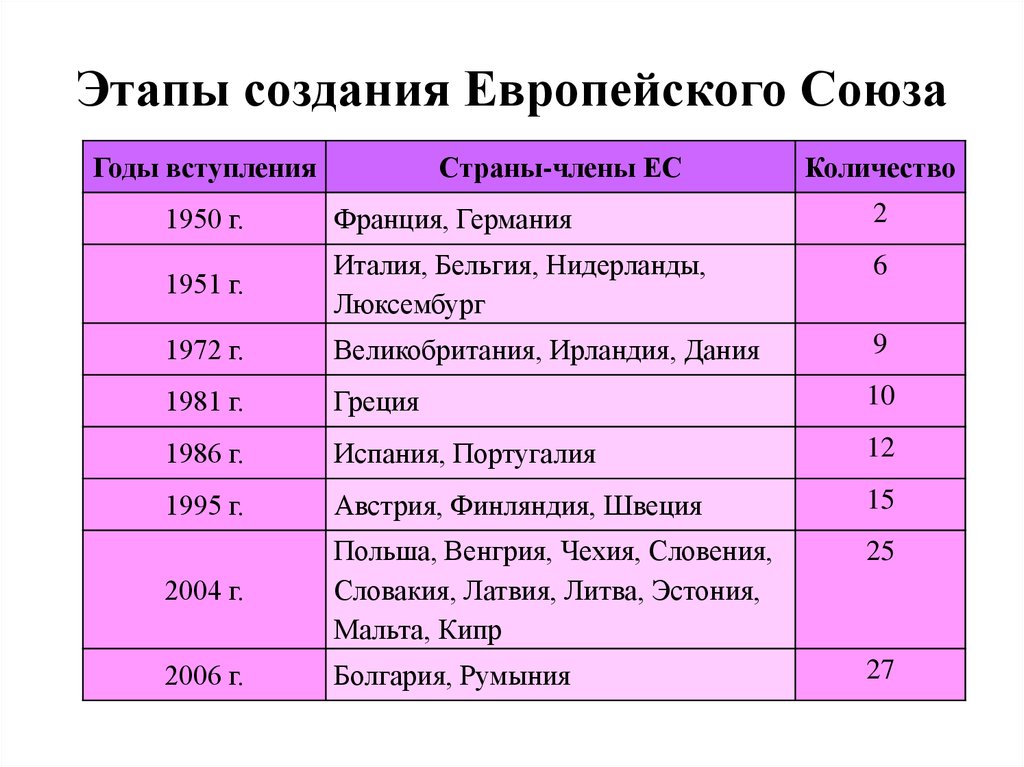 Таблица 2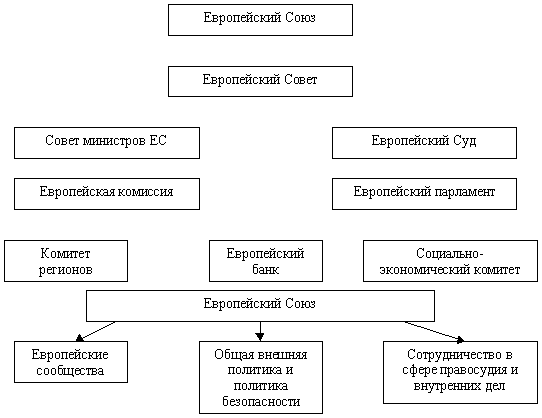 Таблица 3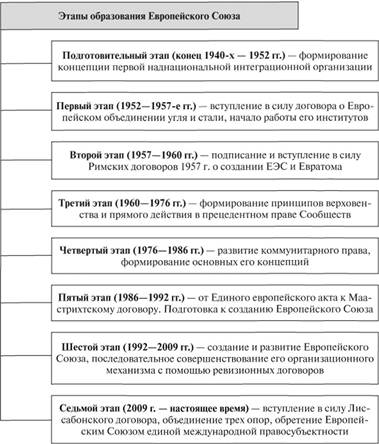 Таблица 4ПРАКТИЧЕСКАЯ РАБОТА №4Тема 3.2. НАТО и другие экономические и политические организацииЦель работы: 1. Выявить закономерности в развитии международных отношений в послевоенный период посредством изучения интеграционных процессов и сотрудничества государств в рамках международных организаций.2. Сориентировать студентов на комплексное изучение социально-экономических, политических и духовных процессов, определивших развитие мирового сообщества во второй половине ХХ века.3. Сформировать понимание глобализационных процессов современного этапа развития общества.Продолжительность занятия: 90 минутПеречень оснащения и оборудования, источников:Литература: Обязательная:1. Орлов А.С. История России. Учебное пособие. / А.С.Орлов. В.А. Георгиев.- М.: Проспект, 2007.- 528с.2. Островский В.П. История России XX век. Учебник./ В.П.Островский. - М.: Дрофа, 2005.- 480с.3. Пономарев М.В. История стран Европы и Америки в новейшее время. Учебник./ М.В.Пономарев. - М.: Проспект, 2010.- 416с.4. История России с древнейших времен до начала XXI века. Учебное пособие./ Под редакцией А.Н. Сахарова. - М., АСТ-Астрель. Хранитель, 2007.- 1263с.5. Новейшая отечественная история. XX век (книга 2) / Под редакцией Э.М. Щагина. - М.: Владос, 2005.- 463с.Дополнительная:Анучин С. Ястребы мира / Аргументы недели №18 (410). 2014.Баранец В. Поставить мир на колени за 60 минут? / Комсомольская правда. 23. 09. 2014.Вяткин Я. НАТО нечем воевать за Украину / Аргументы недели №15 (407). 2014.Вяткин Я. НАТО куёт «железный меч» / Аргументы недели №42 (434). 2014.Вяткин Я. Новые зубы и когти русского медведя / Аргументы недели №41 (433). 2014.Интернет-ресурсы:www.un.orgwww.nato.intwww.europa.euwww.opec.orgwww.thecommonwealth.org www.osce.org/ruКраткая теория (по необходимости): при заполнении таблицы использовать рекомендуемые источники.Задания:Дополнить таблицу:Порядок и методика выполнения заданий:Изучить рекомендованную литературу;Дополнить таблицу.Сделать вывод.Вывод: на основании заполненной таблицы сделать вывод и сравнить с фактически выполняемыми целями и задачами перечисленными международными организациями.ПРАКТИЧЕСКАЯ РАБОТА №5Тема 3.3. Военно-политические конфликты XX-XXI вв.  Цель работы:Продолжительность занятия:Перечень оснащения и оборудования, источников:Краткая теория (по необходимости)Информационный лист 1ВОЕННО-ПОЛИТИЧЕСКИЕ КОНФЛИКТЫ XX-XXI ВВ.ПланПограничные конфликты: Гражданская война в Китае 1946-1950гг., война в Корее 1950-1953г., война во Вьетнаме 1965-1974гг .  Локальные конфликты в странах Африки и Латинской Америки: Карибский кризис 1962-1964гг., арабо-израильские войны 1967-1974гг., Сомалийско-эфиопская война 1977-1979гг. Ирано-иракская война 1980-1988гг., агрессия Ирака против Кувейта. Пограничные конфликты на Дальнем Востоке и Казахстане (1969г). 1. ПОГРАНИЧНЫЕ КОНФЛИКТЫ: ГРАЖДАНСКАЯ ВОЙНА В КИТАЕ 1946-1950ГГ., ВОЙНА В КОРЕЕ 1950- 1953Г., ВОЙНА ВО ВЬЕТНАМЕ 19651974ГГ . Гражданская война в Китае 1946-1950гг. Вторая мировая война закончилась 2 сентября 1945 г. разгромом милитаристской Японии. Китай, как и многие другие страны Азии, получил широкую возможность для самостоятельного, независимого развития. Однако этому мешала сложная внутриполитическая обстановка в стране, где фактически сложилось два государства. Одно - контролируемое гоминьдановским правительством, другое - руководимое Коммунистической партией Китая. Длительное их противостояние привело к гражданской войне.  Американское правительство делало ставку на Чан Кайши и всячески ему помогало. В 1945 г. оно предоставило возможность принять капитуляцию японских войск, расположенных в Китае, с вооружением и военной техникой (тысячи орудий, сотни танков, самолетов, кораблей), которые были использованы для оснащения чанкайшистских войск. С такой поддержкой гоминьдановцы имели основание надеяться на успех в завоевании власти на всей территории Китая.  Коммунистическая партия, руководимая Мао Цзэдуном, поднимала народ освобожденных районов на борьбу против Гоминьдана. Она обратилась за помощью к Советскому правительству. Первым шагом нашего государства на пути всемерной поддержки революционного движения, возглавляемого компартией и ее вооруженными силами, явилась передача им трофейного оружия и военной техники, захваченных в 1945 г. у разгромленной советскими войсками Квантунской армии. Позднее китайской стороне была передана и часть советского вооружения.  Советское командование оказало содействие в создании в Маньчжурии главной базы китайских революционных сил. Здесь китайское руководство, опираясь на боевой опыт Советской Армии и с помощью ее советников и инструкторов, создало крепкую боеспособную армию, способную успешно решать задачи современной войны. Это было необходимо для КНР, провозглашенной независимым государством 1 октября 1949 г.  После вывода советских воинских соединений с территории Китая, оказание помощи демократическим антигоминьдановским силам продолжалось.  С переходом Народно-освободительной армии Китая в стратегическое наступление потребности армии возросли. Руководство КПК обратилось к Советскому правительству с просьбой усилить оказание военной помощи. Совет Министров СССР 19 сентября 1949 г. принял решение о направлении в Китай военных специалистов. Вскоре в Пекине уже находились главный военный советник и его помощники. В начале октября 1949 г. начали работу специалисты для создания 6 летно-технических школ. Всего к концу декабря 1949 г. в НОАК было направлено более одной тысячи советских военных специалистов. В трудных условиях и в короткий срок они многое сделали для подготовки летчиков, танкистов, артиллеристов, пехотинцев...  Когда возникла угроза воздушного нападения гоминьдановцев на мирные города освобожденных районов Китая, советские специалисты приняли активное участие в отражении налетов их авиации. В связи с этим Совет Министров СССР принял постановление (февраль 1950 г.) о создании группы советских войск для участия в противовоздушной обороне Шанхая.  Возглавил группировку советских войск ПВО в Шанхае известный советский военачальник, будущий Маршал Советского Союза, генераллейтенант П.Ф. Батицкий. Заместители командующего группой войск: по авиации - генерал-лейтенант авиации С.В. Слюсарев, по зенитной артиллерии - полковник С.Л. Спиридонов, он же командовал 52-й зенитноартиллерийской дивизией.  После первых же воздушных боев, закончившихся поражением гоминьдановских летчиков, активность авиации противника снизилась. Налеты на Шанхай и его пригороды прекратились. Основные усилия противник сосредоточил на наземных войсках НОАК.  Всего советские авиационные части провели 238 самолето-вылетов на прикрытие аэродромов и объектов Шанхая, на перехват самолетов противника.  Кроме того, советские специалисты обучали личный состав китайской армии действиям в боевых условиях, а с 1 августа 1950 г. приступили к обучению китайских воинов по владению советской техникой ПВО.  В октябре 1950 г. вся система ПВО Шанхая была передана НОАК, а советские части и соединения переведены на Родину, частично на формирование 64-го истребительного авиационного корпуса для прикрытия стратегических объектов и войск в Северо-Восточном Китае и в Северной Корее.  За время выполнения советскими военными специалистами интернационального долга в Китае с 1946 по 1950 г. погибло, умерло от ран и болезней 936 чел. Из них офицеров - 155 , сержантов - 216, солдат - 521 и 44 чел. - из числа гражданских специалистов. Захоронения павших советских интернационалистов бережно сохраняются в Китайской Народной Республике. Война в Корее 1950-1953г. Коре йская война  — конфликт между Северной Кореей и Южной Кореей, длившийся с 25 июня 1950 по 27 июля 1953 года (хотя официального окончания войны объявлено не было). Часто этот конфликт времѐн холодной войны рассматривается как опосредованная война между США и их союзниками и силами КНР и СССР. В предрассветные часы 25 июня северокорейские войска под прикрытием артиллерии перешли границу с южным соседом. Численность сухопутной группировки, обученной советскими военными советниками, составляла 135 тысяч человек, в еѐ составе было 150 танков Т-34. Со стороны Южной Кореи численность сухопутной группировки, обученной американскими специалистами и вооружѐнной американским оружием, к началу войны составляла около 150 тысяч человек; южнокорейская армия почти не имела бронетехники и авиации. Правительство Северной Кореи заявило, что «изменник» Ли Сын Ман вероломно вторгся на территорию КНДР. Продвижение северокорейской армии в первые дни войны было весьма успешным. 25 июня в Нью-Йорке был созван Совет Безопасности ООН, на повестке дня которого стоял корейский вопрос. Первоначальная резолюция, предложенная американцами, была принята девятью голосами «за» при отсутствии «против». Представитель Югославии воздержался, а советский посол Яков Малик бойкотировал голосование. По другим данным, СССР не участвовал в голосовании по поводу Корейской проблемы, так как к этому моменту отозвал свою делегацию в знак протеста против того, что в ООН Китай представляло правительство Китайской Республики. Вместе с тем некоторые страны социалистического сообщества выступили с резким протестом против действий США. Другие западные державы встали на сторону США и оказали военную помощь американским войскам, которые были посланы на помощь Южной Корее. Однако к августу войска союзников были отброшены далеко к югу в район Пусана. Важнейшие боевые действия первых месяцев войны — Тэджонская наступательная операция (3—25 июля) и Нактонганская операция (26 июля — 20 августа).  Контрнаступление началось 15 сентября. Обеспечив надѐжную защиту с юга, 15 сентября южная коалиция начала операцию «Хромит». В еѐ ходе был высажен американский десант в порту города Инчхон близ Сеула. Высадка десанта осуществлялась тремя эшелонами: в первом эшелоне — 1-я дивизия морской пехоты, во втором — 7-я пехотная дивизия, в третьем — отряд специального назначения армии Великобритании и некоторые части южнокорейской армии. На следующий день Инчхон был захвачен, высадившиеся войска прорвали оборону северокорейской армии и развернули наступление в сторону Сеула. На южном направлении было развѐрнуто контрнаступление из района Тэгу группировкой из 2 южнокорейских армейских корпусов, 7 американских пехотных дивизий и 36 дивизионов артиллерии. Обе наступавшие группировки соединились 27 сентября под уездом Есан, окружив таким образом 1-ю армейскую группу армии КНДР. На следующий день силы ООН овладели Сеулом, а 8 октября достигли 38-й параллели. После серии боѐв в районе бывшей границы двух государств силы южной коалиции 11 октября снова перешли в наступление в сторону Пхеньяна. К концу сентября стало ясно, что северокорейские вооружѐнные силы разгромлены, и что занятие всей территории Корейского полуострова американо-южнокорейскими войсками является лишь вопросом времени. В этих условиях на протяжении первой недели октября продолжались активные консультации между руководством СССР и КНР. В конце концов было принято решение отправить в Корею части китайской армии. Руководство КНР публично заявляло, что Китай вступит в войну, если какие-либо некорейские военные силы пересекут 38-ю параллель. Однако СССР ограничился поддержкой с воздуха. К середине октября вопрос о вступлении китайских сил в войну был решѐн и согласован с Москвой. Наступление 270-тысячной китайской армии под командованием генерала Пэн Дэхуая началось 25 октября 1950 года. В конце ноября китайцы начали второе наступление. На северо-востоке Кореи силы ООН отступили к городу Хыннам, где, построив оборонительную линию, приступили к эвакуации в декабре 1950 года. Около 100 тысяч человек военных и столько же мирного населения Северной Кореи было погружено на военные и торговые суда и успешно переправлено в Южную Корею. Остановив наступление войск Северной Кореи и китайских добровольцев, американское командование приняло решение о контрнаступлении. К июню 1951 года война достигла критической точки. Несмотря на тяжёлые потери, каждая из сторон располагала армией порядка миллиона человек. Несмотря на перевес в технических средствах, США и союзники не в состоянии были добиться решительного преимущества. Всем сторонам конфликта стало ясно, что достичь военной победы разумной ценой будет невозможно, и что необходимы переговоры о заключении перемирия. Впервые стороны сели за стол переговоров в Кэсоне 8 июля 1951 года, однако даже во время дискуссий боевые действия продолжались. Целью сил ООН было восстановление Южной Кореи в довоенных пределах. Китайское командование выдвигало похожие условия. Обе стороны свои требования подкрепляли кровопролитными наступательными операциями. Несмотря на кровопролитность военных действий, финальный период войны характеризовался лишь относительно небольшими изменениями линии фронта и длительными периодами дискуссий о возможном завершении конфликта. К началу зимы главным предметом переговоров стала репатриация военнопленных. Коммунисты согласились на добровольную репатриацию с условием, что все северокорейские и китайские военнопленные будут возвращены на родину. Однако многие из них не захотели возвращаться. Поворотным моментом стала смерть Сталина 5 марта 1953 года, вскоре после которой Политбюро ЦК КПСС проголосовало за окончание войны. Война во Вьетнаме 1965-1974гг. Территория Вьетнама была временно разделена по 17-й параллели (где была создана демилитаризованная зона) на две части. Северный Вьетнам перешѐл под контроль Вьетминя. Южный Вьетнам оставался под властью назначенной французами местной администрации. Воссоединение страны предполагалось осуществить после всеобщих свободных выборов, которые должны были состояться не позднее середины 1956 года.  	С середины 1965 по середину 1969 года силы США проводили крупномасштабные наступательные операции в Южном Вьетнаме, направленные на обнаружение и уничтожение северовьетнамской армии.  	С 1962 года территория Южного Вьетнама была разделена на тактические зоны четырѐх корпусов южновьетнамской армии. корпус — северные провинции страны, ближе всего находившиеся к Северному Вьетнаму. корпус — Центральное плоскогорье. корпус — провинции, прилегающие к Сайгону. корпус — дельта Меконга и южные провинции страны.  	В тактической зоне I корпуса действовали подразделения Корпуса морской пехоты (КМП) США. Закрепившись в нескольких «анклавах» (Дананг, Чулай, Фубай), подразделения КМП в середине 1965 года начали постепенно «очищать» прилегающие районы, имея конечной целью создать единый массив очищенной от партизан территории на побережье.  	Боевые действия в тактической зоне II корпуса определялись характером местности.  Северовьетнамские подразделения проникали в Южный Вьетнам с территории соседних Лаоса и Камбоджи, проходили через Аннамские горы вдоль границы и устремлялись к густонаселѐнным равнинным районам на побережье, изобиловавшим рисом. В свою очередь, американские силы пытались остановить противника в горных районах, а также обнаружить те подразделения, которые всѐ же сумели просочиться на побережье.  	В 1965 году основные операции во II корпусе проводила американская 1-я кавалерийская дивизия. В 1965—1966 годах силы США проводили операции по установлению контроля над важнейшими линиями коммуникации в этом районе, особенно над дорогой № 13, шедшей от Сайгона на северозапад к камбоджийской границе до Локнинь. С конца 1966 года проводились широкомасштабные операции против базовых районов противника.  	Надеясь переломить ход войны, руководство Северного Вьетнама в середине 1967 года начало планировать широкомасштабное наступление на юге.   	Впервые с начала войны удары должны были наноситься по крупнейшим южновьетнамским городам. Чтобы оттянуть силы США в отдалѐнные районы страны, осенью 1967 года северовьетнамское командование спровоцировало серию так называемых пограничных сражений. В январе 1968 года крупные силы Северного Вьетнама были сконцентрированы возле базы морской пехоты США Кхесань и начали еѐ осаду, что заставило американскую сторону усилить гарнизон базы.  	Командование США было осведомлено о готовящейся наступательной операции, однако недооценивало еѐ масштаб. Определѐнную роль сыграл и фактор неожиданности — наступление началось в разгар Тет (новый год по лунному календарю) — самого почитаемого праздника во Вьетнаме, на время которого обе воюющие стороны несколько лет подряд объявляли односторонние перемирия.  В марте—мае силы союзников в Южном Вьетнаме перешли в контрнаступление. В ноябре 1968 года на президентских выборах в США победил Ричард Никсон, выступавший под лозунгом завершения войны «почѐтным миром».  Переговоры достигли больших успехов в октябре, когда речь шла уже о конкретной дате подписания перемирия. Однако камнем преткновения стала позиция южновьетнамского президента Тхиеу, заставившего американскую делегацию выдвинуть явно неприемлемые для северовьетнамской стороны предложения. В середине декабря представители Северного Вьетнама демонстративно отказались от продолжения переговоров; чтобы заставить их вернуться к переговорному столу и уже согласованным до вмешательства Тхиеу условиям будущего договора, США провели двухнедельную кампанию воздушных бомбардировок Северного Вьетнама (Linebacker II), самую мощную за всю войну. В начале января 1973 года переговоры возобновились. 27 января 1973 года было подписано Парижское мирное соглашение, по которому американские войска покидали Вьетнам. Выполняя подписанное соглашение, 29 марта того же года США завершили вывод своих войск из Южного Вьетнама. Соглашения о прекращении огня на территории Южного Вьетнама не выполнялись. Как коммунисты, так и правительственные войска в ходе боѐв делили подконтрольную территорию. Северный Вьетнам продолжал перебрасывать подкрепление своим войскам на юге по «тропе Хо Ши Мина», что было облегчено прекращением американских бомбардировок. Кризис экономики Южного Вьетнама, как и уменьшение объѐмов американской военной помощи под давлением конгресса в 1974 году способствовали падению боевых качеств южновьетнамских войск. Всѐ большее количество территорий Южного Вьетнама отходило под власть коммунистов, правительственные войска Южного Вьетнама несли потери. В конце 1974 года северовьетнамская армия провела пробную операцию по захвату провинции Фуоклонг, чтобы проверить реакцию США. Убедившись, что Америка не намерена возобновлять своѐ участие в войне, в начале марта 1975 года северовьетнамские войска развернули широкомасштабное наступление. Южновьетнамская армия была дезорганизована и в большинстве районов не сумела оказать достойного сопротивления. В результате двухмесячной кампании северовьетнамские войска заняли большую часть Южного Вьетнама и подошли к Сайгону. В 11:30, 30 апреля 1975 года коммунисты подняли знамя над Дворцом Независимости в Сайгоне — война закончилась.  ЛОКАЛЬНЫЕ КОНФЛИКТЫ В СТРАНАХ АФРИКИ И ЛАТИНСКОЙ АМЕРИКИ: КАРИБ СКИЙ КРИЗИС 1962-1964ГГ., АРАБО-ИЗРАИЛЬСКИЕ ВОЙНЫ 1967-1974ГГ., САМОЛИЙСКО-ЭФИОПСКАЯ ВОЙНА 1977-1979ГГ. ИРАНО-ИРАКСКАЯ ВОЙНА 1980-1988ГГ., АГРЕССИЯ ИРАКА ПРОТИВ КУВЕЙТА.ПОГРАНИЧНЫЕ КОНФЛИКТЫ НА ДАЛЬНЕМ ВОСТОКЕ И КАЗАХСТА-НЕ (1969Г). В 60-е годы XX в., в связи с начавшейся так называемой культурной революцией, в Китае резко возобладала антисоветская направленность как во внутренней, так и во внешней политике. У китайского руководства в то время появилось стремление в одностороннем порядке изменить в ряде мест прохождение государственной границы между СССР и КНР.  Нарушая пограничный режим, группы гражданских лиц и военнослужащих стали систематически выходить на советскую территорию, откуда всякий раз выдворялись пограничниками без применения оружия.  Наиболее опасными и агрессивными были вооруженные провокации в районе острова Даманский - на реке Уссури и у озера Жаланашколь - в Казахстане. Советско-китайский пограничный конфликт на острове Даманский — вооружѐнные столкновения между СССР и КНР 2 марта и 15 марта 1969 года в районе острова Даманский  на реке Уссури в 230 км южнее Хабаровска и 35 км западнее райцентра Лучегорск. События 1-2 марта и последующей недели События 14—15 марта В ночь с 1 на 2 марта 1969 года около 300 китайских военнослужащих в зимнем камуфляже, вооружѐнных автоматами АК и карабинами СКС, переправились на Даманский и залегли на более высоком западном берегу острова. Группа оставалась незамеченной до 10:40, когда на 2-ю заставу «НижнеМихайловка» 57-го Иманского пограничного отряда поступил доклад от поста наблюдения, что в направлении Даманского движется группа вооружѐнных людей численностью до 30 человек. На место событий выехало 32 советских пограничника.  Около 12:00 к Даманскому прибыл вертолѐт с командованием Иманского погранотряда и его начальником полковником Д. В. Леоновым и подкрепление с соседних застав. 3 марта в Пекине прошла демонстрация около советского посольства. 7 марта уже посольство КНР в Москве подверглось пикетированию. Демонстранты также закидали здание пузырьками с чернилами. 14 марта в 15:00 поступил приказ убрать подразделения пограничников с острова. Сразу после отхода советских пограничников остров стали занимать китайские солдаты. В ответ на это 8 бронетранспортѐров под командованием начальника мотоманевренной группы 57-го погранотряда подполковника Е. И. Яншина в боевом порядке двинулись по направлению к Даманскому; китайцы отступили на свой берег. В 20:00 14 марта пограничникам поступил приказ занять остров. Утром 15 марта, после ведения с обеих сторон трансляции через громкоговорители, в 10:00 от 30 до 60 стволов китайской артиллерии и миномѐтов начали обстрел советских позиций, а 3 роты китайской пехоты перешли в наступление. Всего в ходе столкновений советские войска потеряли убитыми и умершими от ран 58 человек (в том числе 4 офицера), ранеными 94 человек (в том числе 9 офицеров). Безвозвратные потери китайской стороны до сих пор являются закрытой информацией. Следующим после Даманского крупным вооруженным конфликтом как раз и стало боестолкновение на границе в районе озера Жаланашколь в Казахстане в августе 1969 года. Ситуация на Джунгарском выступе казахстанского участка границы с СССР обострилась еще в мае, а вечером 12 августа на погранзаставах «Родниковая» и «Жаланашколь» заметили на сопредельной территории перемещение усиленных групп китайских военных. Пограничники были приведены в состояние повышенной боеготовности. 13 августа китайцы проникли на 400 метров в глубь советской территории. На предупреждения о нарушении государственной границы они не реагировали, а затем открыли огонь. В ходе боя, продолжавшегося час с небольшим, нарушителей выдворили на сопредельную территорию. Потери советской стороны составили 12 человек, из них 10 ранеными и 2 убитыми. Противник потерял 19 человек убитыми, 3 попало в плен.  	После вооруженного конфликта на Жаланашколе уже весь мир с тревогой ждал неизбежной войны между СССР и КНР. Но судьба повернулась иначе. 11 сентября 1969 года глава Советского правительства Алексей Косыгин сделал остановку в Пекине на пути из Ханоя в Москву. В аэропорту он встретился с коллегой Эньлаем, и они попытались найти общий язык, договорившись решить все проблемы путем мирных переговоров. 16 мая 1991 года СССР подписал с КНР договор о границе и вскоре остров Даманский отошел к Китаю. А в апреле 1994-го было подписано Соглашение между Казахстаном и КНР, решившее участь спорных территорий, в том числе и в районе озера Жаланашколь. В итоге часть из них перешла к Казахстану, часть – к Китаю.  	20 октября 1969 года прошли новые переговоры глав правительств СССР и КНР, удалось достичь соглашения о необходимости пересмотра советско-китайской границы. Далее был проведѐн ещѐ ряд переговоров в Пекине и Москве и в 1991 году остров Даманский окончательно отошѐл к КНР. Задания:Используя информационный лист 1 по данной теме составить таблицу (кратко) по образцу:Контрольные вопросы:Пройти тест по ссылке и предоставьте результатhttps://testedu.ru/test/istoriya/11-klass/pogranichnyie-konfliktyi-xx-xxi-vekov.html  Информационное обеспечение обучения   Основные источники Артемов В.В. Лубченков Ю.Н. История для профессий и специальностей технического, естенственно-научного, социально-экономическогопрофилей. Учебник -2015 М. «Академия» часть 2, 316 стр.Загладин Н.В., Симония Н.А. История России и мира в ХХ – начале ХХI века.  М., «Русское слово», 2009 - 480 с.  Загладин Н.В. Всеобщая история. Учебник 11 класс – М. «Русское слово» 2009 год, 417 стр.Пономарев Н.В. История стран Европы и Америки в новейшее время. Учебник. /М.В. Понамарев. – М.: Проспект, 2010. – 416 стр.История России с древнейших времен до начала XXI века. Учебное пособие,\ под редакцией А.Н. Сахарова. – М., АСТ-Астрель. Хранитель, 2007-1263 стр.Новейшая Отечественная история. XX век (книга 2 )/ под редакцией Э.М. Щагтга. – М.: Владос, 2005 – 463 стр.Интернет ресурсы:http://www.istorya.ruhttp://www.bibliotekar.ruhttp://www.ronl.ruhttp:// ru.wikipedia.orghttp://student. ruДополнительные источники:Аганбегян А. Проект Россия. Кризис: беда и шанс для России./ А. Аганбегян. – М.: Астрел, 2009. – 285 стр.Артемьев В.В., Лубченков Ю.Н. История Отечества. С древнейших времен до наших дней. Учебник для студентов СПО./ В.В.Артемьев, Ю.Н. Лубченков.- М: Академия, 2010.- 448с.Загладин Н.В. Всеобщая история. Учебник./ Н.В.Загладин. - М.: ООО «ТИД» Русское слово-РС», 2007. - 400с.Исторический энциклопедический словарь./ М.: ОЛМА Медиа групп, 2010.- 928с.Кириллов В.В. История России. / В.В. Кириллов. - М.: Юрайт, 2010.- 661с.Мунчаев Ш.М., Устинов В.М. История советского государства. / Ш.М Мунчаев, В.М.Устинов. - М.: Норма, 2008.- 720с.Орлов А.С. Хрестоматия по истории России. Учебное пособие. / А.С. Орлов, Сивохина Т.А., В.А.Георгиев и др. - М.: Проспект, 2010.- 592с.Рогозин Д. НАТО точка РУ. / Д.Рогозин. - М.: ЭКСМО, Алгоритм, 2009.-288с.9. И. Шевелев В.Н. История Отечества. / В.Н.Шевелев. - Ростов-на-Дону: Феникс, 2008.- 604с.10. Шевелев В.Н. История для колледжей. / В.Н.Шевелев, Е.В.Шевелева. - Ростов-на-Дону: Феникс, 2007.- 448с.Одобрено на заседании цикловой комиссии _________________________________________________________Протокол №_______ от «_____» _________ 20____г.Председатель ЦК ________________________ /______________/Одобрено Методическим советом колледжа Протокол №_______ от «_____» _________ 20____г.ОценкаКритерии оценкиОтличноОбстоятельно с достаточной полнотой излагает материалвопросов. Дает ответ на вопрос определенной логическойпоследовательности. Правильные формулировки, точныеопределения понятий и терминов. Демонстрирует полное понимание материала, дает полный и аргументированный ответ на вопрос, приводит необходимые примеры (не толькорассмотренные на занятиях, но и самостоятельно). Свободно владеет речью (показывает связанность и последовательность в изложении).ХорошоДает ответ, удовлетворяющий тем же требованиям, что и для оценки «отлично», но допускает единичные ошибки, неточности, которые сам же исправляет после замечания преподавателяУдовлетворительноОбнаруживает знание и понимание основных положений, но допускает неточности в формулировке определений, терминов;излагает материал недостаточно связанно и последовательно; на вопросы  отвечает неконкретно.НеудовлетворительноОбнаруживает непонимание основного содержания учебногоматериала. Допускает в формулировке определенные ошибки,искажающие их смысл. Допускает существенные ошибки, которые не может исправить при наводящих вопросах преподавателя или ответ отсутствует. Беспорядочно и неуверенно излагает материал. Сопровождает изложение частыми заминками и перерывами.ОценкаКритерии оценкиОтличноПоказал полное знание технологии выполнения задания.Продемонстрировал умения применять теоретические знания,правила выполнения задания. Уверенно выполнил действия согласно условию задания.ХорошоЗадание в целом выполнил, но допустил неточности. Показал знание алгоритма выполнения задания, но недостаточно уверенно применил их на практике. Выполнил норматив на положительную оценку.УдовлетворительноПоказал знание общих положений, задание выполнил с ошибками. Выполнение задание не советует требованиям работыНеудовлетворительноНе выполнил задание. Не продемонстрировал умения самостоятельного выполнения задания. Не знает алгоритм выполнения задания. Не предоставил работу.№ п/пТема практического занятияКоличество часов1Тема 1.3. Индустриально развитые страны после Второй мировой войны22Тема 2.4. Интеграционные проекты экономического и политического развития Европы.23Тема 2.6. Европейский союз и его развитие.24Тема 3.2. НАТО и другие экономические и политические организации25Тема 3.3. Военно-политические конфликты XX-XXI вв.2ФРГА. Существенное влияние профсоюзов на экономическую и политическую жизнь страныСШАБ. Преобладающее влияние в политике в послевоенный период Христианско-демократической партииФранцияВ. Быстрый экономический рост в 50-60е годы, названный «Экономическим чудом»ВеликобританияГ. Политическое и экономическое лидерство среди стран ЗападаИталияД. Неучастие страны длительное время в военных структурах НАТОПрограммаДата создания программыЗадачи программыПути реализации программы«Эврика»«ЭСПРИТ»СтранаОсновные событияФорма преобразованияИтог Предпосылки создания единой ЕвропыПредпосылки создания единой ЕвропыПредпосылки создания единой ЕвропыПредпосылки создания единой ЕвропыЦивилизационныеЭкономическиеИсторическиеВоенно-политическиеГеополитическиеНаличие общих духовных ценностей, созвучность социальных и политических идеалов.Возможность взаимодополняющего экономического и научно-технического развития.Традиционное взаимодействие, взаимное уважение.Общность интересов в главных вопросах международной жизни, сотрудничество в военных и военно-политических союзах, урегулирование территориальных споров.Возможность развития экономически рентабельной сети транспортных коммуникаций.Название (аббревиатура и расшифровка)Год образования    Месторасположение Штаб-квартирыКоличество стран (цифрой и списком)Основные цели и задачиООНМОТВОЗЮНЕСКОФАОМВФНАТОЕСОПЕКСОДРУЖЕСТВООБСЕСНГНазвание Основные события Итог карибский кризис 1962-1964гг В мае 1962 г. на расширенном заседании Президиума ЦК КПСС было принято решение о размещении советских ракет средней дальности с ядерными зарядами на территории Кубы - как единственная возможность оградить Кубу от прямого американского вторжения. Это решение, принятое по просьбе кубинской стороны, было закреплено в советско-кубинском договоре. Разработан план подготовки и осуществления намеченных мероприятий. Операция получила кодовое название `Анадырь`. Разведка США, имея широкие технические возможности, используемые против Кубы, не смогла вскрыть состав группы советских войск, находящихся на острове. Только 14 октября ей удалось аэрофотосъемкой обнаружить развертывание стратегических ракет. Кризисная ситуация обострилась. США начали морскую блокаду Кубы. Обстановка обострилась еще больше, когда советской ракетой был сбит над Кубой американский разведывательный самолет. Руководители СССР (Н.С. Хрущев) и США (Д. Кеннеди) сохранили выдержку и начали телефонные переговоры. В итоге интенсивных консультаций президент США дал гарантию не вторгаться на Кубу, если СССР уберет с Кубы наступательное оружие. Советская сторона, согласившись с этим, настояла также на ликвидации американской ракетной базы в Турции. Вооруженное столкновение было предотвращено. `Карибский кризис` постепенно пошел на спад. С ноября 1962 г. начался вывоз личного состава и боевой техники в Советский Союз. По просьбе правительства Кубы на острове в течение 10 лет находилась отдельная мотострелковая бригада. Одновременно шло активное обучение кубинских воинов. С помощью советских специалистов создавалась регулярная армия Кубы. арабо-израильские войны 1967-1974гг Готовились к войне с Израилем и вооруженные силы Сирии и Иордании. Мощные ударные группировки создал Израиль. Командование Израиля опередило действия военного руководства арабских стран и первым нанесло воздушный удар по позициям Египта. Вслед за этим бронетанковые силы Израиля пересекли линию перемирия и двинулись по Синайскому полуострову к Суэцкому каналу. Начались военные действия и против Сирии. В ходе войны, длившейся шесть дней (с 5 по 10 июня 1967 г.), израильские войска нанесли серьезное поражение Египту, Сирии, Иордании и палестинским вооруженным формированиям. Сдерживающим фактором для агрессора было присутствие у берегов Египта эскад-Израиль потерял на всех фронтах 1 424 военнослужащих срочной службы и резерва и 127 гражданских лиц, более 3 000 получили ранения. Точные данные египетских и советских сторон неизвестны. Только после распада Советского Союза и начала борьбы советских ветеранов Войны на истощение за их признание и социальные права, стали известны часть имен погибших. Наиболее полный список, состоящий из 58 имен, был опубликован в Книге Памяти, том 10 1946 - 1982, посвященный советским гражданам, принимав-ры советских военных кораблей, готовых к решительным действиям. Из СССР в Египет и Сирию начались усиленные переброски оружия, военной техники и военных специалистов. Благодаря этому, Египту и Сирии удалось восстановить свою боевую силу. Первые воздушные бои начались весной 1968 г. В конце 1969 г. после тщательной воздушной разведки израильские самолеты подавили египетские средства ПВО и начали наносить удары по центральным районам Египта. Президент Египта Г. А. Насер обратился в Москву с просьбой о создании `эффективного ракетного щита` и посылке в Египет советских частей ПВО и авиации. Эта просьба была удовлетворена. После смерти Насера началось ухудшение советско-египетских отношений. Из страны выведено 15 тыс. советских военных специалистов. Однако Египет продолжал получать советское оружие. Наступление на позиции израильских войск на Синае и на Голанских высотах началось 6 октября 1973 г. Произошли крупные сражения с применением танков, бронемашин, самолетов, ПТУРСов, зенитных ракет. США начали интенсивную доставку оружия Израилю. Необходимую помощь Египту и Сирии оказывал СССР. И только 18 января 1974 г. египетские представители подписали с израильтянами соглашение о разъединении войск. Аналогичное соглашение было подписано между Израилем и Сирией. Советские военные специалисты возвратились на Родину. шим участие в боевых действиях за пределами СССР. сомалийскоэфиопская война 1977-1979гг 1977 г. для Эфиопии, расположенной в основании Африканского Рога, был началом крупных революционных и демократических преобразований. Внутренние проблемы отсталой страны дополнялись сепаратистскими действиями на севере (в Эритрее) и востоке страны, острой борьбой за власть. Все это дополнилось новой опасностью - вооруженной агрессией соседнего Сомали, претендующего на часть территории Эфиопии - пустыню Огаден. 23 июля 1977 г. сомалийские войска, надеясь на легкий успех, вторглись в эфиопскую провинцию, расположенную в Огадене. При Оказывая помощь Эфиопии, Советский Союз прилагал усилия к политическому решению возникших внутренних проблем. Однако он официально заявил, что участие во внутреннем конфликте не входит в сферу деятельности советских военных советников и специалистов. А их побывало в Эфиопии с декабря 1977 г. по ноябрь 1979 г. несколько тысяч. За это время безвозвратные потери советских военнослужа-этом власти Сомали отрицали факт участия своих вооруженных сил в этой агрессии. В тяжелейших условиях оказалась независимость Эфиопии. Ее поддержали Советский Союз, Куба и другие страны социалистического содружества. В Эфиопию стали поступать из СССР вооружение и военная техника. В создании и обучении эфиопской армии приняли участие советские и кубинские военные специалисты. Нередко им приходилось участвовать и в боевых действиях. Они сыграли важную роль в организации отражения противника. Развернувшееся контрнаступление эфиопских войск в январе 1978 г. отбросило агрессора на несколько десятков километров. 15 марта правительство Сомали объявило о полном отводе своих войск из Эфиопиии. И в этом большая заслуга материальнотехнической помощи, которую оказали Советский Союз, Куба и многие другие страны. щих составили 33 чел. ирано-иракская война 1980-1988гг Война началась 22 сентября 1980 года вторжением иракской армии в иранскую провинцию Хузестан. К лету 1982 года Иран вернул оккупированные Ираком территории, после чего стороны начали войну на истощение. С середины 1982 по 1987 год Иран предпринял многочисленные наступления, пытаясь захватить Басру — главный морской порт Ирака, населенный преимущественно шиитами. В нескольких случаях проводились кампании артиллерийского и ракетного обстрела городов, что вело к жертвам среди мирного населения («войны городов»). С 1984 года активно велась т. н. «танкерная война» — Ирак и Иран атаковали в Персидском заливе танкеры третьих стран, перевозившие нефть противника. 1985 год вошѐл в историю этой войны как война «городов». Обе стороны методично уничтожали авиацией жилые кварталы и нефтяные терминалы крупнейших городов противника. В июле 1987 года военно-морской флот США начал операцию «Earnest Will» по эскортированию танкеров. К концу 1987 года Иран был на грани прямой конфронтации с военно-морской Ирано-иракская война завершилась без убедительной победы одной из сторон, хотя обе заявили о своем военном триумфе. Экономический ущерб от боевых действий для Ирака и Ирана оценивался в 350 миллиардов долларов. За 8 лет войны потери Ирана, военные и гражданские, составили 188 тыс. человек убитыми Большинство приграничных с Ираком городов густонаселѐнного Хузестана оказались разорены. Была сильно повреждена инфраструктура нефтяной промышленности. Для Ирака последствия войны оказались гораздо более тяжѐлыми. Война привела к появлению у Ирака значительной задолженности ряду арабских стран. группировкой США в Персидском заливе. Перемирие, окончившее войну, было подписано 20 августа 1988 года и восстановило довоенную ситуацию. агрессия Ирака против Кувейта. 2 августа 1990 г. правящий в Ираке режим Саддама Хусейна совершил военное вторжение в суверенную соседнюю страну Кувейт и оккупировал ее. Операция "Щит в пустыне" реализуя свои замыслы и планы, американцы и их союзники в период с 7 августа 1990 г. по январь 1991 г. провели операцию. Содержанием операции ―Щит пустыни‖ являлось сосредоточение и наращивание войск и кораблей союзников по антииракской коалиции в районе конфликта. Задача заключалась в переброске тяжелого вооружения и боевой техники, средств материально-технического обеспечения соединений и частей всех видов вооруженных сил, а также в организации планового снабжения войск и сил, развернутых в зоне Персидского залива. Сама операция была проведена в сжатые сроки и явилась практической проверкой планов стратегических перебросок сил быстрого развертывания из США и стран НАТО на Ближний Восток. Операция «Буря в пустыне» 17 января 1991- 24 февраля 1991 года. Политические цели этой операции заключались в освобождении Кувейта и возвращении власти законному правительству, восстановлении стабильности в регионе Персидского залива; утверждении принципов ―нового мирового порядка‖, а также в изменении состава руководства Ирака и его политического курса. Военные цели операции состояли в уничтожении военного потенциала Ирака, грозящего своей военной мощью Израилю и некоторым странам Ближнего Востока; в лишении Ирака возможности производить ядерное, химическое и биологическое оружие. В операции ―Буря в пустыне‖ предусматривалось боевое использование многонациональных сил в рамках ―воздушноназемно-морской кампании‖, включавшей в себя проведение воздушной наступательной операции, воздушно-наземной наступательной операции и морской десантной операции Война имела тяжѐлые экологические последствия для региона. В последние недели оккупации Кувейта иракские войска организовали сброс нефти в Персидский залив. Пытаясь предотвратить попадание нефти в залив, авиация Многонациональных сил подвергла бомбардировке ряд нефтенасосных станций с применением высокоточного оружия. При отступлении из Кувейта иракская армия подожгла нефтяные скважины, тушение которых было завершено лишь в ноябре. На «высыхание» 320 озѐр ушло всѐ последующее десятилетие. Операция «Сабля пустыни» 24 февраля — 28 февраля 1991- морская десантная операция. Название конфликтаСтраны -участникиПериодЦели сторон конфликтаИтог конфликта